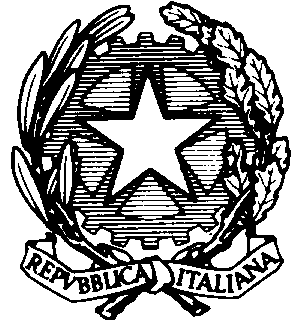 MINISTERO DELL’ISTRUZIONE, DELL’UNIVERSITA’ E DELLA RICERCAUFFICIO SCOLASTICO REGIONALE PER IL LAZIOISTITUTO COMPRENSIVO “MELISSA BASSI”ex “VIA DELL’ARCHEOLOGIA”C.F. 96094710587 – Cod. mecc. RMIC82700X - rmic82700x@pec.istruzione.it – rmic82700x@istruzione.itVia Dell’Archeologia,137 00133 ROMA -  062009082 fax 0620686434NUOVA ADOZIONI LIBRI DI TESTO A.S.20….../20……DOCENTE/I _____________________________________________________CLASSE: _______________________________________________________Testo che si intende sostituire: ______________________________________TITOLO (NUOVA ADOZIONE): _______________________________________AUTORE/I: ______________________________________________________CASA EDITRICE: _________________________________________________PREZZO: _______________________________________________________CODICE: _______________________________________________________RELAZIONE________________________________________________________________________________________________________________________________________________________________________________________________________________________________________________________________________________________________________________________________________________________________________________________________________________________________________________________________________________________________________________________________________________________________________________________________________________________________________________________________________________________________________________________________________________________________________________________________________________________________Roma, ____________________										Il Docente									_____________________